Mr.Bell-Algebra 2                                                                                                                     Chapter 5:  Polynomials and Polynomial Equations 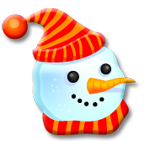 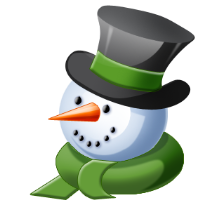 DateClassHW AssignmentStandardsMonday-Tuesday 1/5-65.1 Polynomial Functions:  standard form, degree, finding mins and maxs, end behavior, increasing/decreasing intervals5.1 Worksheet#8-31#32-39, 41-49A.SSE.1.aF.IF.7.c 3 days5.2 Polynomials, Linear Factors, and Zeros:  Finding zeros from factored form, cubic factoring using GCF, Factor Theorem, writing polynomial in standard from given factors, multiplicities, relative vs. absolute max/min5.2 Worksheet#7-18, 19, 20, 23, 26#27-34 (graph too), 35, 37, 40-42, 52-54, (need to do some word problems)5.2 review worksheet F.IF.7.cA.APR.3Thursday1/155.1/5.2 Review (off track because of snow days,delays, etc.)5.1/5.2 review wkshtFriday1/16Quiz 5.1/5.2NONETuesday-Thursday1/20-225.3 Solving Polynomial Functions:  Find all solutions (including imaginary) by factoring using all techniques including GCF, quadratic methods, grouping, and sum/difference of cubes, and sometimes in conjunction with square roots and quadratic formula; By graphing using the graphing calculator; Problem solvingTuesday- Handwritten Worksheet page 1Wednesday- Handwritten Worksheet page 2Thursday- More on sum/diff of cubes, word problems, finding zeros by intersectingHW:  5-3 packet:  #2, 3, 10, 12, 14, 18, 20, 23, 25, 30, 36, 46, 50, 53, 66 A.REI.11A.SSE.2Friday 1/235.4:  Long Division of Polynomials5.4 Worksheet:  #1, 3, 5, 16, 46, 48 A.APR.1,2,6Monday 1/265.4:  Synthetic Division of Polynomials5.4 Worksheet: #22, 26-28, 54, 55, 57, 60A.APR.1,2,6Tuesday1/27Review 5.3/5.4Review WorksheetWednesday1/28Quiz 5.3/5.4None Monday 2/25.6:  Find all zeros of a function:  Given an x-intercept, use synthetic and factoring to graphWorksheetN.CN.7-9A.APR.3Tuesday 2/3     5.6:  Find all zeros of a function:  Given an x-intercept, use synthetic and other quad methods to graphWorksheetN.CN.7-9A.APR.3Thursday 2/55.5: Write polynomial functions in standard form given zeros; conjugate pairsWorksheetF.IF.4-6Monday 2/9Review 5.1-5.6; hand back quizzesReview WorksheetTuesday2/10Review all of Chapter 5 Finish Review WorksheetWednesday 2/11CHAPTER 5TESTTake home portion of test